17.10.2018 году в Борагангечувской СОШсостоялся конкурс песни и осенних костюмов среди учащихся начальных классов в рамках недели «Золотая осень».    Участие приняли все классы.   Лучшие костюмы:  у Кадыровой Хеды 4 «б», у  Кадыоровой Зайнап – 1 «б» класс.  Лучшее исполнение осенней песни у ученицы 2 «б» класса  Байгериевой Расимы. 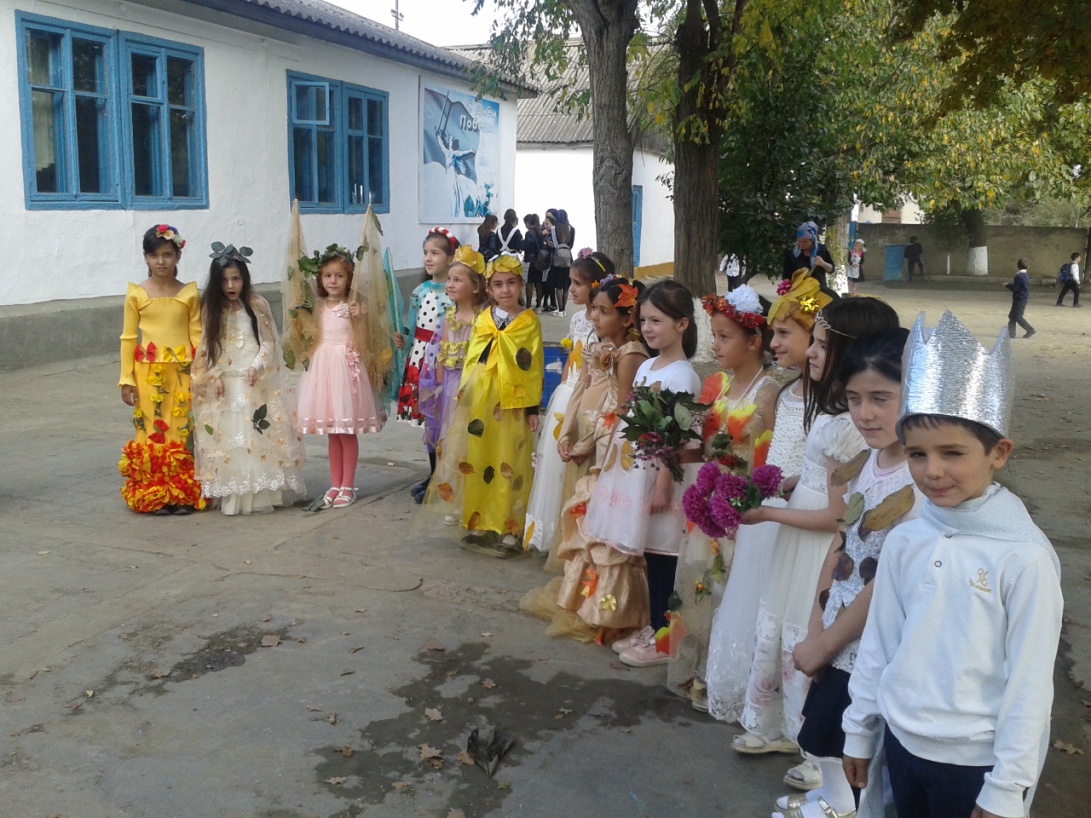 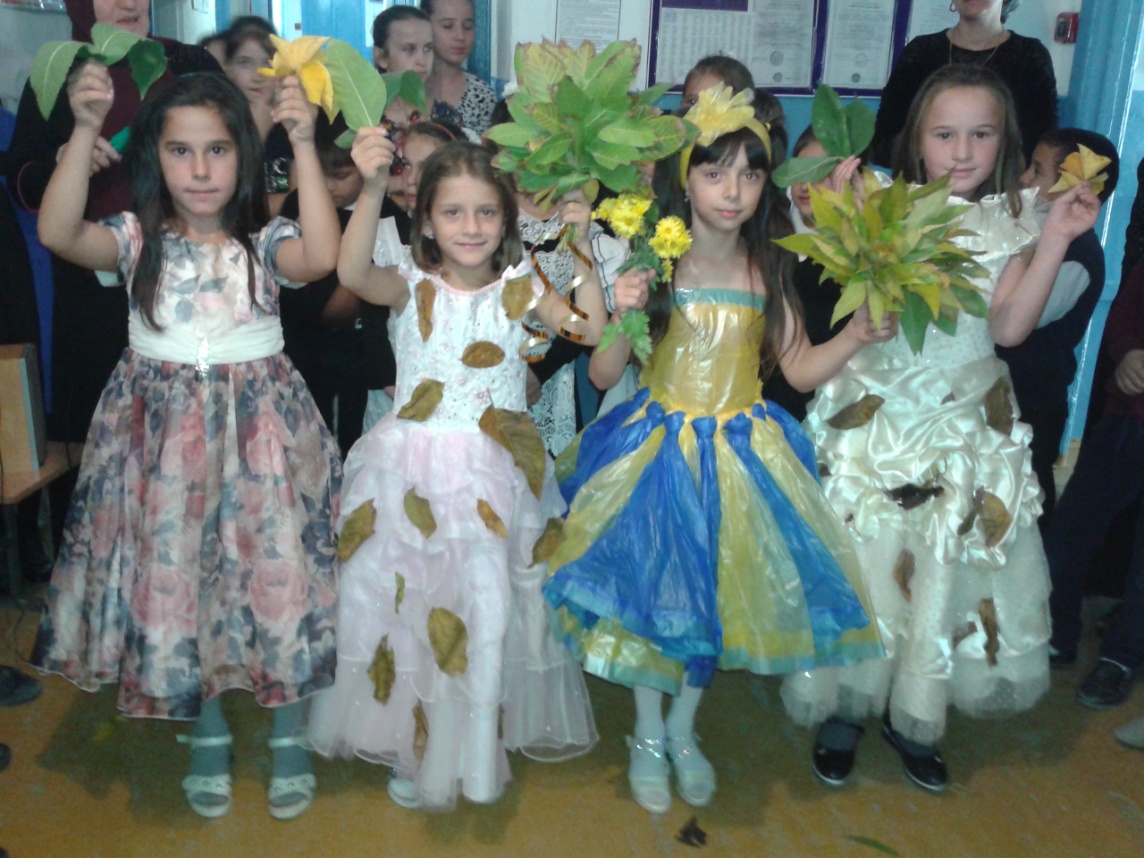 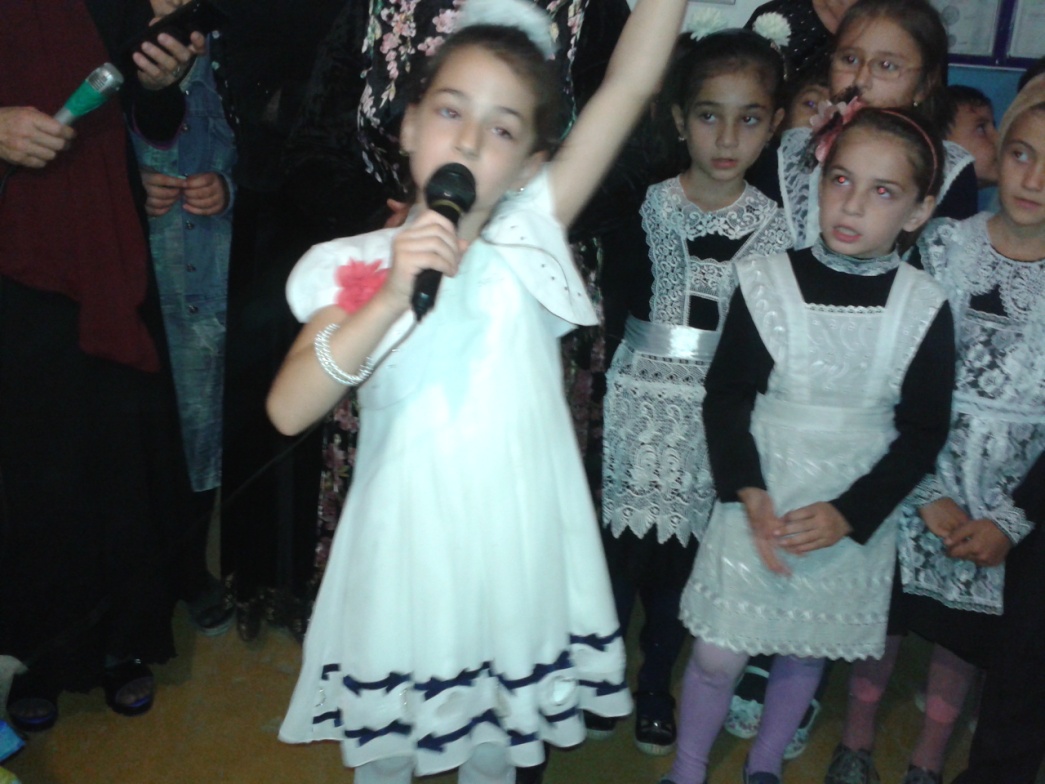 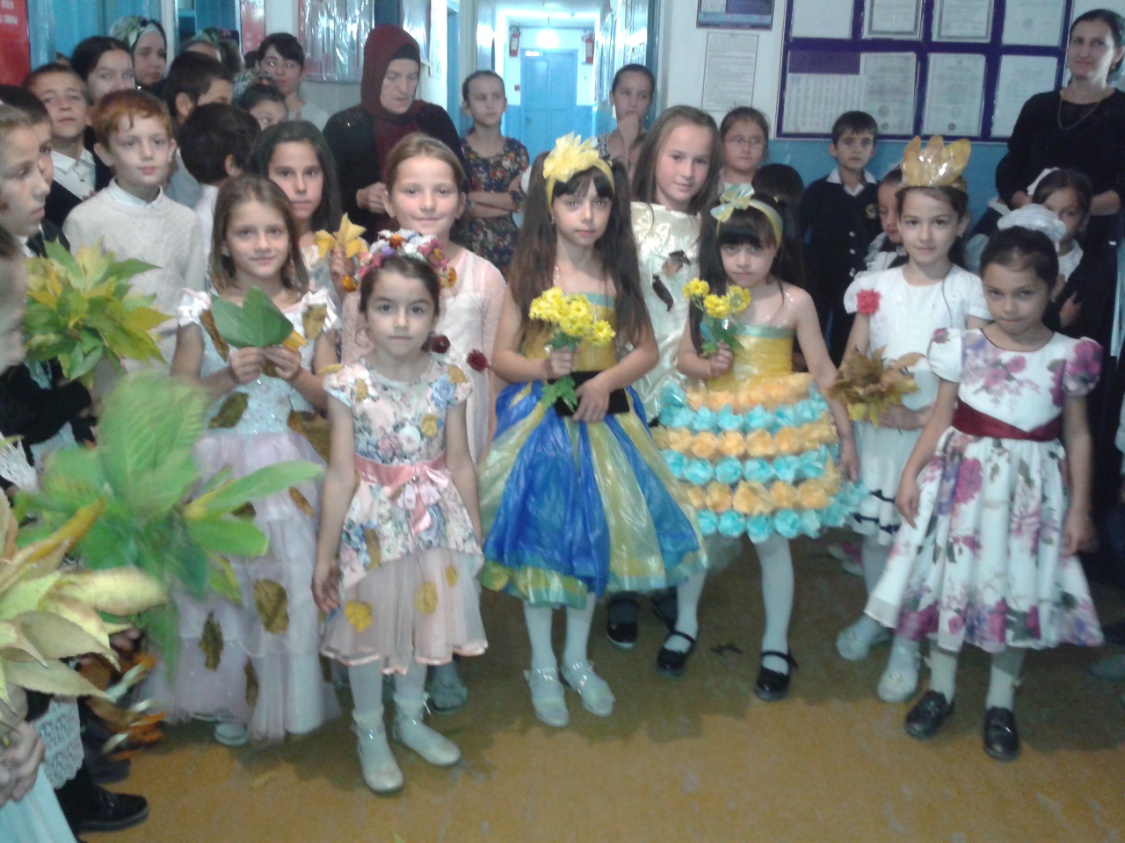 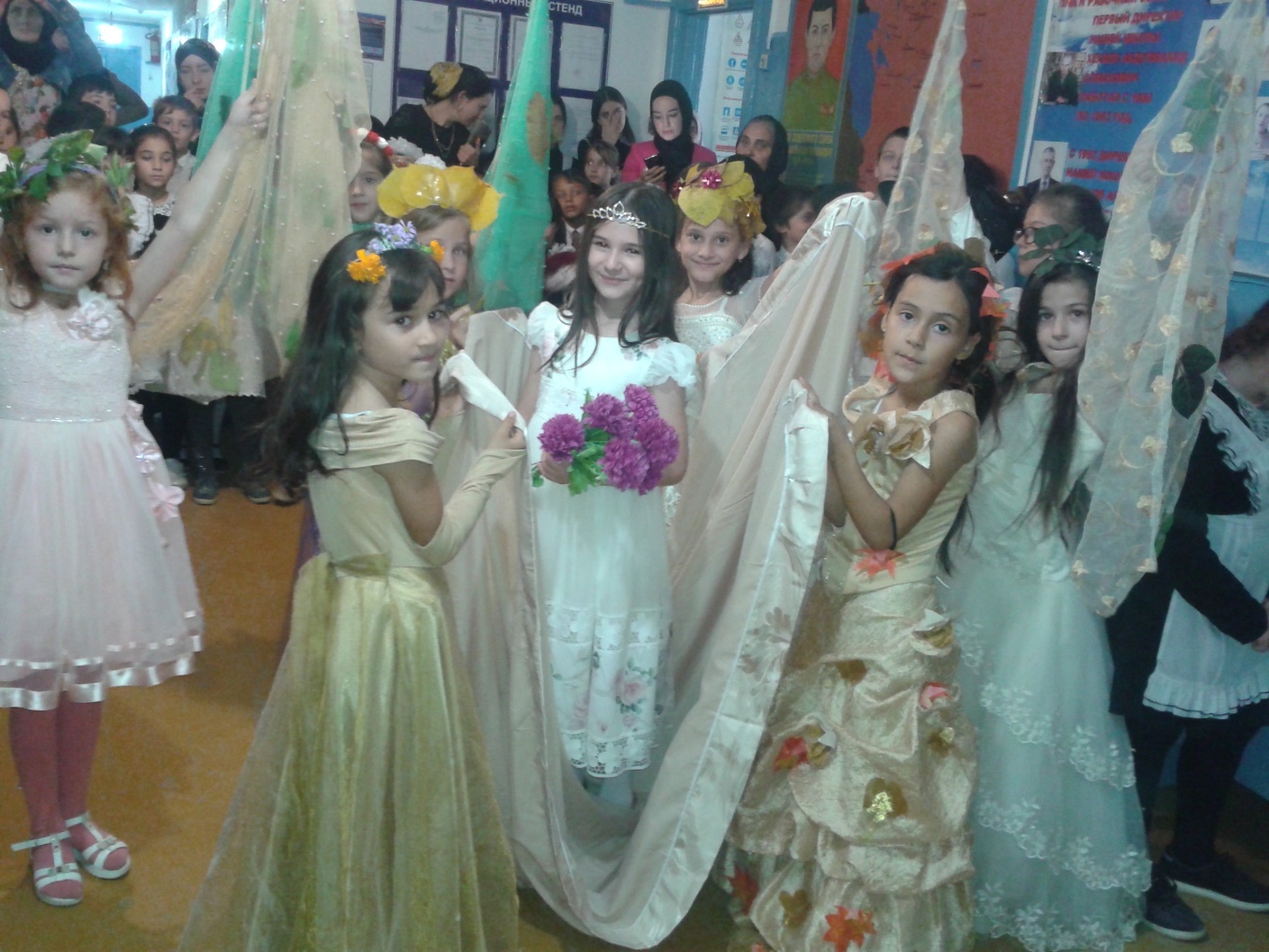 